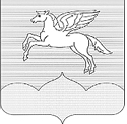 ГЛАВА МУНИЦИПАЛЬНОГО ОБРАЗОВАНИЯ ГОРОДСКОГО ПОСЕЛЕНИЯ «ПУШКИНОГОРЬЕ»ПУШКИНОГОРСКОГО РАЙОНА ПСКОВСКОЙ ОБЛАСТИП О С Т А Н О В Л Е Н И Е24.05.2023г. № 9О проведении публичных (общественных) слушаний В соответствии со статьей 28 Федерального Закона № 131-ФЗ от 06.10.2003 г. «Об общих принципах организации местного самоуправления в Российской Федерации, Уставом городского поселения «Пушкиногорье», Положением о публичных  слушаниях на территории городского поселения «Пушкиногорье», утвержденных Решением  Собрания депутатов городского поселения «Пушкиногорье» № 98 от 30.03.2012 г. (в редакции от 31.10.2019г),ПОСТАНОВЛЯЮ:1. Назначить  публичные слушания по проекту Решения Собрания депутатов городского поселения «Пушкиногорье» «О внесении  изменений в Правила благоустройства территории городского поселения «Пушкиногорье», утвержденные решением  Собрания депутатов городского поселения «Пушкиногорье» от 16.08.2018г. № 125»   на 01 июня 2023г.  в 18.00час. в здании Администрации городского поселения «Пушкиногорье»                                     (п. Пушкинские Горы, ул. Пушкинская, д.42).2. Назначить ответственным за подготовку и проведение публичных слушаний  Главу Администрации городского поселения «Пушкиногорье»  Афанасьева А.В.3. Утвердить Порядок учета предложений по данному вопросу и порядок участия граждан в его обсуждении (приложение № 1).4. Обнародовать проект Решения Собрания депутатов городского поселения «Пушкиногорье»  «О внесении  изменений в Правила благоустройства территории городского поселения «Пушкиногорье», утвержденные решением  Собрания депутатов городского поселения «Пушкиногорье» от 16.08.2018г. № 125»     и настоящее Постановление в порядке, установленном Уставом городского поселения «Пушкиногорье».Глава  городского поселения  «Пушкиногорье»                                                       Т.В.Васильева   Приложение № 1       к Постановлению Главы    городского поселения                               от 24.05.2023г. № 9ПОРЯДОК                                                                                                                           УЧЕТА ПРЕДЛОЖЕНИЙ ПО ПРОЕКТУ РЕШЕНИЯ СОБРАНИЯ ДЕПУТАТОВ ГОРОДСКОГО ПОСЕЛЕНИЯ «ПУШКИНОГОРЬЕ»        «О ВНЕСЕНИИ ИЗМЕНЕНИЙ В ПРАВИЛА БЛАГОУСТРОЙСТВА ТЕРРИТОРИИ ГОРОДСКОГО ПОСЕЛЕНИЯ «ПУШКИНОГОРЬЕ»  И ПОРЯДОК УЧАСТИЯ ГРАЖДАН В ИХ ОБСУЖДЕНИИГраждане,    проживающие    на   территории   муниципального
образования  городское поселение «Пушкиногорье», участвуют в обсуждении проекта Решения Собрания депутатов городского поселения «Пушкиногорье» «О внесении  изменений в Правила благоустройства территории городского поселения «Пушкиногорье», утвержденные решением  Собрания депутатов городского поселения «Пушкиногорье» от 16.08.2018г.         № 125»    путем внесения письменных или устных предложений и замечаний.Предложения и замечания по проекту Решения Собрания депутатов городского поселения «Пушкиногорье» «О внесении  изменений в Правила благоустройства территории городского поселения «Пушкиногорье», утвержденные решением  Собрания депутатов городского поселения «Пушкиногорье» от 16.08.2018г. № 125»    могут   быть    внесены гражданами, проживающими на территории городского поселения «Пушкиногорье», письменно в период с момента их официального опубликования до дня проведения публичных слушаний. Письменные предложения граждан направляются в Администрацию городского поселения «Пушкиногорье» по адресу:   рп. Пушкинские Горы, ул.Пушкинская, д.42, кабинет №1. Письменные обращения граждан должны  содержать  его  фамилию,  имя, отчество,  адрес места жительства,  гражданство, обратившегося, а также замечания и предложения по проекту Решения.Устные предложения и замечания по проекту Решения Собрания депутатов городского поселения «Пушкиногорье» «О внесении  изменений в Правила благоустройства территории городского поселения «Пушкиногорье», утвержденные решением  Собрания депутатов городского поселения «Пушкиногорье» от 16.08.2018г. № 125»   могут быть внесены гражданами непосредственно в ходе проведения слушаний и учитываются   путем   занесения   их   в   протокол   публичных   слушаний   с указанием фамилии, имени, отчества, места жительства и гражданства.